       2003 г.р.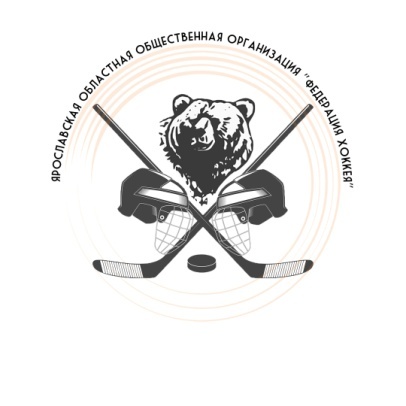 ТАБЛИЦАОткрытое Первенство Ярославской областипо хоккею сезон 2018-2019 г.г.#КОМАНДЫ1234567ИШО1Локомотив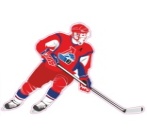 5:112:410:116:012:012:09101-12241Локомотив1:219:414:09101-12242Ярославич1:57:66:44:07:18:0847-17212Ярославич2:112:0847-17213Полет4:126:710:29:14:1852-26183Полет6:18:15:1852-26184ХК Переславль1:104:66:47:1626-4394ХК Переславль4:194:3626-4395Искра0:160:42:104:64:15:11019-7465Искра0:140:121:63:41019-7466Олимп Майский0:121:71:91:43:1710-4266Олимп Майский1:83:1710-4267Русичи0:120:81:41:71:51:386-4707Русичи1:51:386-470